GRUPOS INTERATIVOS – JARDIM I/IREALIZADO NO DIA 19/06/2017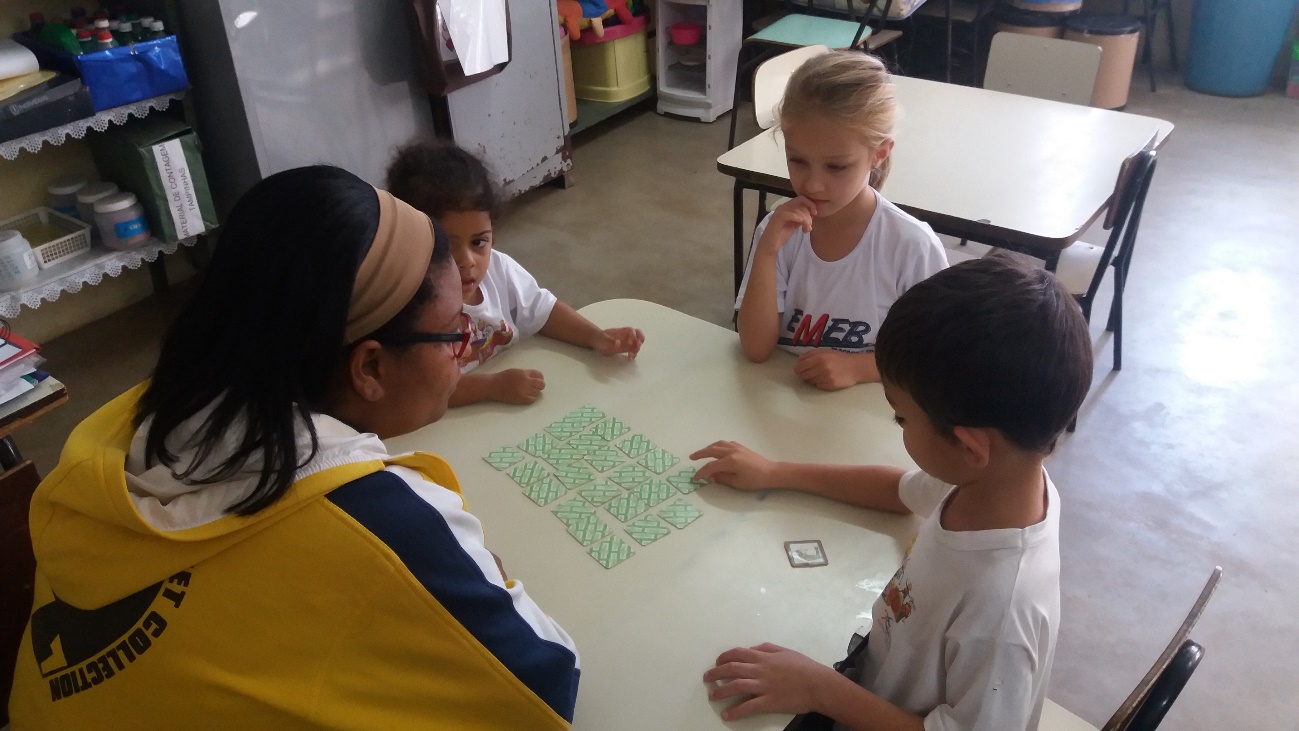 JOGO DA MEMÓRIA  BLOCOS LÓGICOS 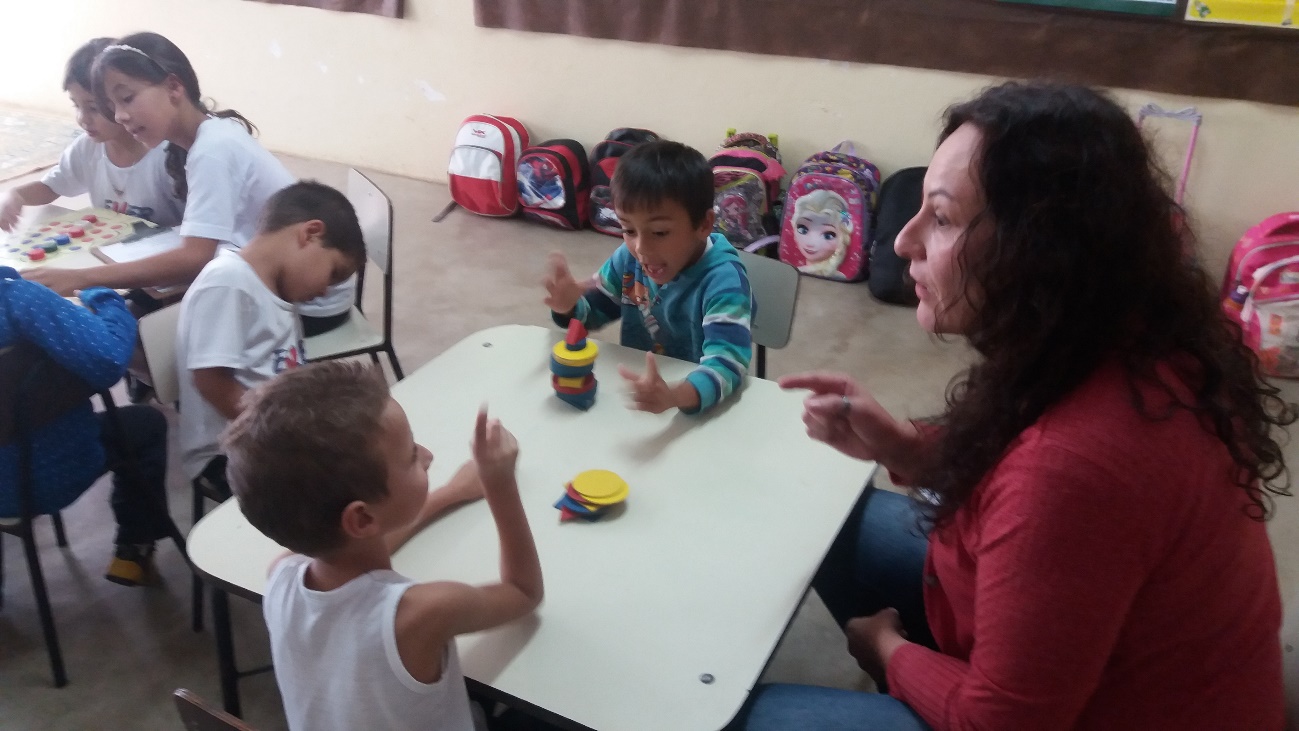 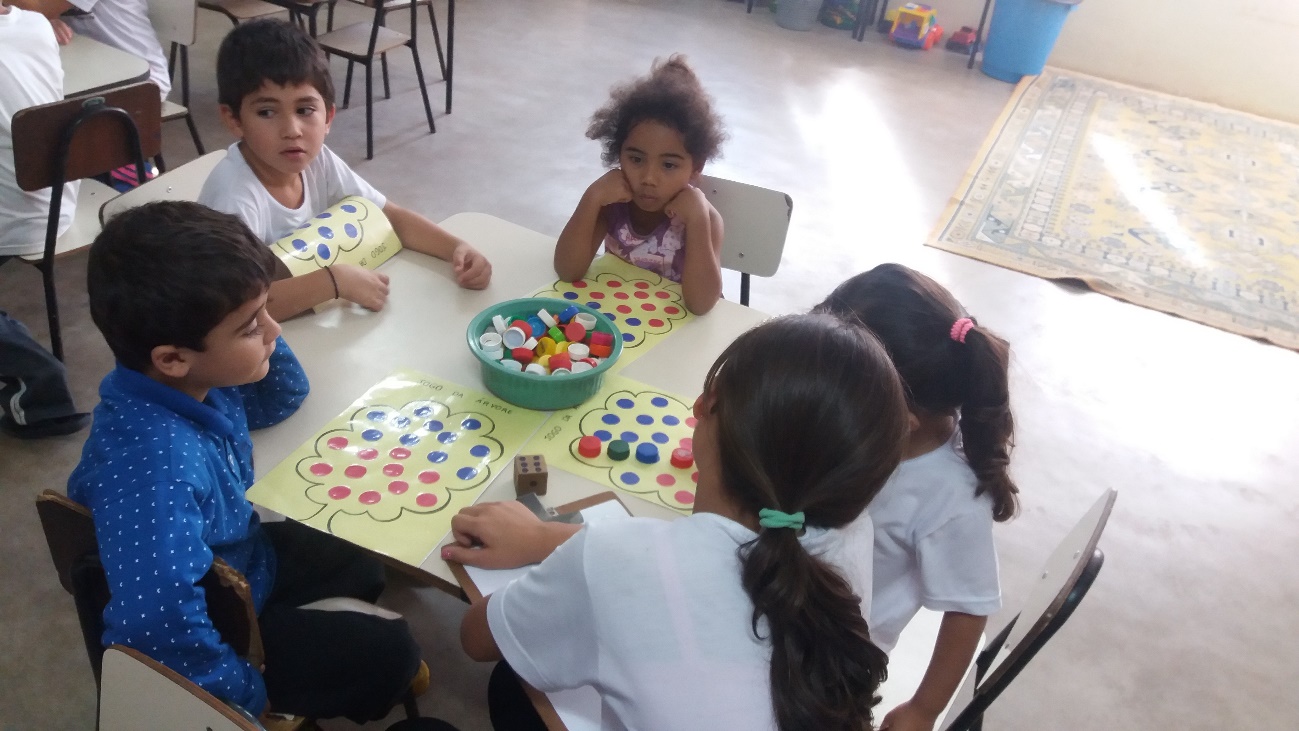 JOGO DA ÁRVORE 